Public Place Names (Gungahlin) Determination 2009 (No 1)Disallowable instrument DI2009—160made under the Public Place Names Act 1989— section 3 (Minister to determine names)I AMEND DI1997-234 notified on 2 October 1997 by amending the extent of two road names (Ernest Cavanagh Street and Gribble Street) as specified on the attached plan; andI DETERMINE the names of the public places that are Territory land as specified in the attached schedule and as indicated on the associated plan.Neil SaveryDelegate of the Minister07 July 2009SCHEDULE Public Place Names (Gungahlin) Determination 2009 (No 1)Division of Gungahlin: Gungahlin Pioneers, Industrialists & Aspects of Industry 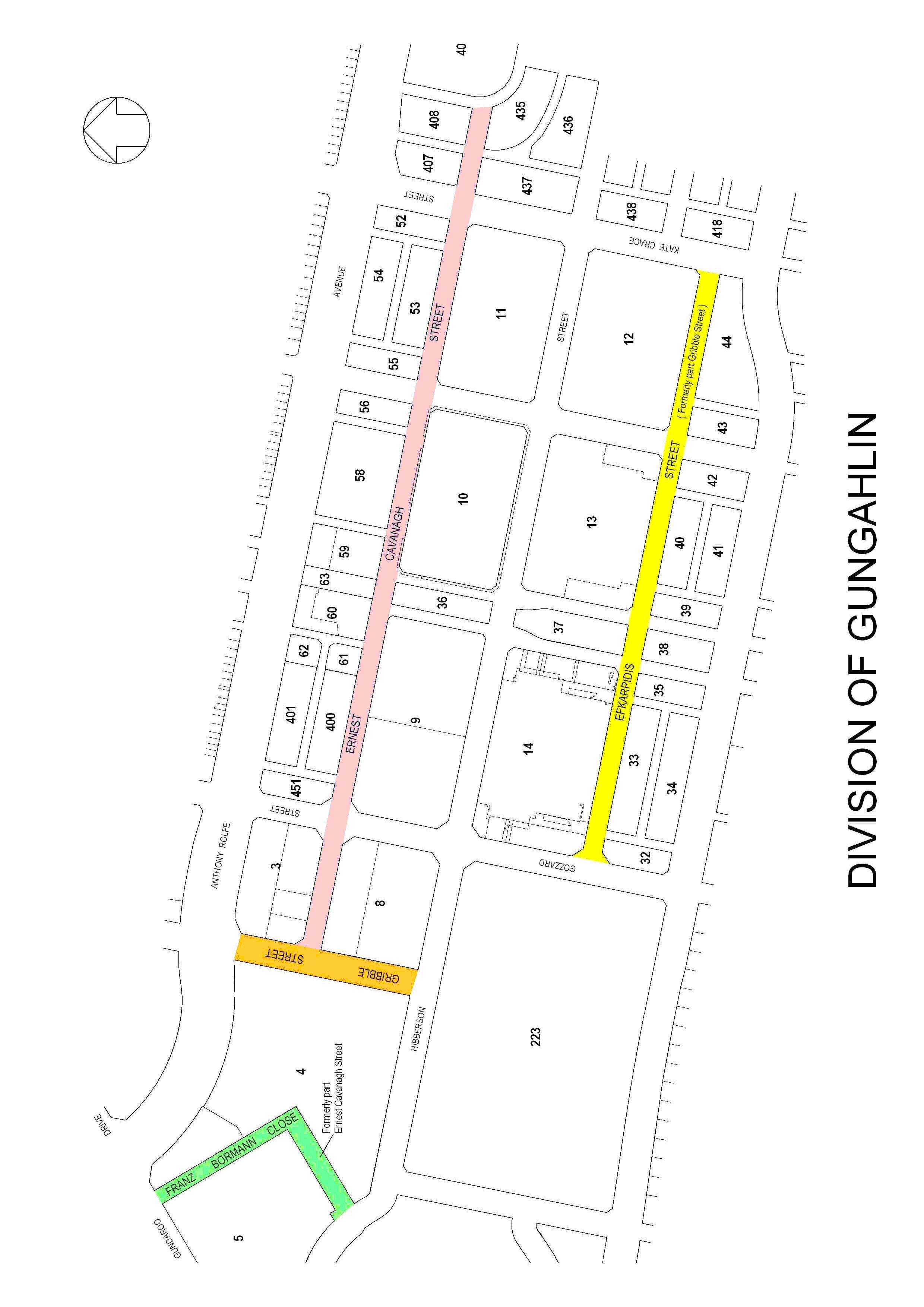 NAMEORIGINSIGNIFICANCEFranz Bormann CloseFranz Bormann (1905-1988)and his wifeAgnes (1910-1991)Construction industry and community service in CanberraInvolved in the building of many homes in Melbourne and Canberra, training apprentices and assisting newly arrived German migrants settle into the Australian community.Efkarpidis StreetTheophilos (Tom) Efkarpidis (1935-2006)Industry and community service in CanberraA supermarket entrepreneur who branched out into building and real estate. Heavily involved in the Greek and broader Canberra communities. 